I am running for the school board because I believe in the future of our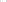 children, and I feel I can help. I was born and raised in Oneida. My family has a long history of Oneida graduates. I am one of 9 children, married, the father of 4 adult boys, all graduates of Oneida. I also have 3 grandchildren, and the oldest is an Oneida graduate.I have received my BS in Economics at Cortland State and retired from NYS Dept. of Labor after 36 years. I was one out of only 10 Regional Economists for the department. I was a member of the Oneida - Madison- Herkimer BOCES Advisory Board for Occupational Education.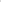 After retirement, I am currently working as the Cafeteria Supervisor at St. Patrick's School in Oneida. My wife is the school secretary.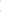 I have a son that is a teacher for Oneida City School District.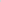 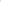 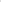 